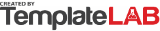 BANK RISK REGISTERBANK RISK REGISTERBANK RISK REGISTERBANK RISK REGISTER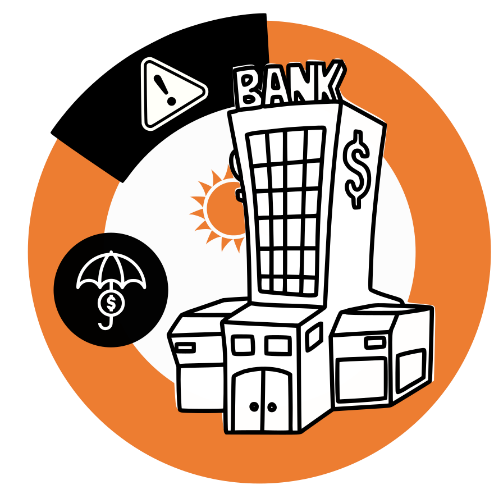 Bank Risks registered byRisks registered byNational Bank of FronlandPamela RuxtonPamela RuxtonAddressLast change dateLast change date235 Banking Street, 25437 New York05/02/202205/02/2022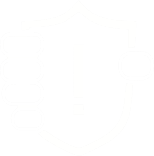 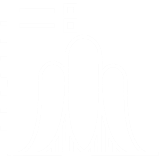 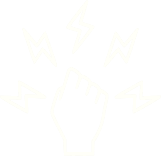 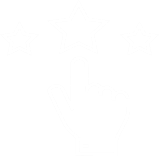 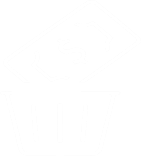 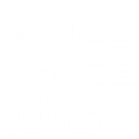 RISK IDENTIFIEDPROBABILITYIMPACTRISK RATINGPOTENTIAL
FINANCIAL LOSSRESPONSIBLEInterest rate risk. Possible occurrence of adverse effects on the bank’s financial result and capital on account of banking book items caused by changes in interest rates.326$3,600,000.00Garry FinchLegal risk. Loss caused by penalties and sanctions originating from court disputes due to breach of contractual and legal obligations, and penalties and sanctions pronounced by a regulatory body.144$15,000,000.00John Doe © TemplateLab.com    © TemplateLab.com   